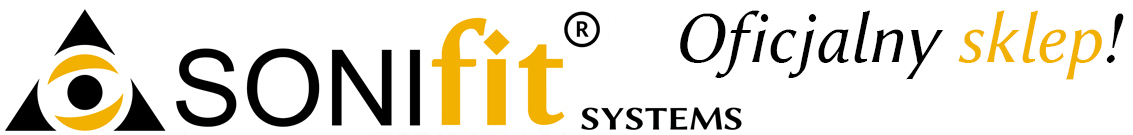 Miasto: ………………………..……. Data: ……………………Towary prosimy odesłać na adres:TROPS Damian Skiba-Klaczkowski (www.sonifit.pl)Boya Żeleńskiego 16 / 5 (Budynek Inter-Bau)35-105 RzeszówFormularz odstąpienia od umowyDane klienta:Imię i nazwisko: ………………………………………………………………………………………………………………..…………………………..Nick z Allegro: ……………………………………………………………………………………………………………………………………………….Ulica i numer domu / mieszkania: …………………………………………………………………………………………………………………Kod pocztowy: ……………………….……………. Miasto: ……………..………………………………………………………………………….Województwo: ……………………………………………………………………………………………………………………………………………..E-mail: …………………………………………………………………………………………………………………………………………………………..Telefon: ………………………………………………………………………………………………………………………………………………………..Data nabycia produktu(ów): ………………………………………………………………………………………….……………………………..Numer aukcji / zamówienia: ………………………………………………………………………………………………………………………...Numer paragonu / faktury: ……………………………………………………………………………………………………………………..…...Odstępuję od umowy sprzedaży następujących produktów:  (lista produktów)………………………………………………………………………………………………………………………………………………………………………………………………………………………………………………………………………………………………………………………………………………………………………………………………………………………………………………………………………………………………………………………Proszę o zwrot wartości produktów przelewem na mój rachunek bankowy.Numer rachunku: ………………………………………………………………………………………………………………………………………….Formularz ten należy wypełnić i odesłać tylko w przypadku chęci odstąpienia od umowy..……..………………………………….......(czytelny podpis zwracającego)(tylko jeżeli formularz jest przesyłany w wersji papierowej)